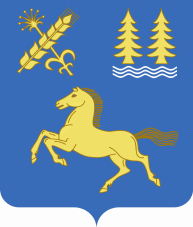            КАРАР                                                                           ПОСТАНОВЛЕНИЕ12 декабрь 2022 йыл                                   № 70                        12 декабря  2022гОб утверждении формы проверочного листа (списка контрольных
вопросов, ответы на которые свидетельствуют о соблюдении или
несоблюдении контролируемым лицом обязательных требований), применяемого при осуществлении муниципального земельного контроля в границах сельского поселения Вознесенский сельсовет муниципального района Дуванский район Республики Башкортостан В  соответствии  с  Федеральным  законом  от  06.10.2003  №  131-ФЗ  «Об общих принципах  организации  местного  самоуправления  в  Российской  Федерации»,  в целях реализации  Федерального закона  от  31.07.2020  №  248-ФЗ «О государственном контроле (надзоре)  и  муниципальном  контроле  в Российской Федерации», постановлением  Правительства  Российской  Федерации от 27.10.2021  №  1844  «Об утверждении требований  к  разработке,  содержанию,  общественному  обсуждению проектов  форм  проверочных  листов,  утверждению,  применению, актуализации форм проверочных  листов,  а  также  случаев  обязательного  применения проверочных листов», руководствуясь Уставом сельского поселения Вознесенский сельсовет муниципального  района  Дуванский  район  Республики  Башкортостан, п о с т а н о в л я ю:Утвердить форму проверочного листа (списка контрольных вопросов, ответы на которые свидетельствуют о соблюдении или несоблюдении контролируемым лицом обязательных требований), применяемого при осуществлении муниципального земельного контроля в границах сельского поселения Вознесенский сельсовет муниципального района Дуванский район Республики Башкортостан, согласно приложению.2. Опубликовать данное постановление на официальном сайте сельского поселения Вознесенский сельсовет муниципального района Дуванский район Республики Башкортостан: http://вознесенка.рф.4. Настоящее постановление вступает в силу после его подписания. 5. Контроль за исполнением настоящего постановления оставляю за собойГлава сельского поселения	                                                                      А.Е. Скороходова		Приложение УТВЕРЖДЕНО постановлением главы Администрации сельского поселения Вознесенский сельсовет муниципального района Дуванский район Республики Башкортостанот	2022№	ФОРМАпроверочного листа, (списка контрольных вопросов), применяемого при осуществлении муниципального земельного контроля в границах сельского поселения Вознесенский сельсовет муниципального района Дуванский район Республики Башкортостан 1. Наименование органа муниципального контроля_____________________________2. Вид муниципального контроля____________________________________________3. Реквизиты нормативно правового акта об утверждении формы проверочного листа: ___________________________________________________________________4. Реквизиты правового акта органа муниципального контроля о проведении проверки_________________________________________________________________5. Должность фамилия и инициалы должностного лица органа муниципального контроля, проводящего плановую проверку и заполняющего проверочный лист_____________________________________________________________________6. Фамилия, имя, отчество (при наличии) гражданина или индивидуального предпринимателя, его идентификационный номер налогоплательщика и (или) основной государственный регистрационный номер индивидуального предпринимателя, адрес регистрации гражданина или индивидуального предпринимателя, наименование юридического лица, его идентификационный номер налогоплательщика и (или) основной государственный регистрационный номер, адрес юридического лица (его филиалов, представительств, обособленных структурных подразделений), являющихся контролируемыми лицами: _____________________________________________________________________________________7. Учетный номер проверки и дата присвоения учетного номера проверки в едином реестре проверок__________________________________________________________8. Вид (виды) деятельности юридического лица, индивидуального предпринимателя_________________________________________________________9. Место (места) проведения контрольного мероприятия с заполнением проверочного листа: ______________________________________________________________________________________________________________________________10. Иные необходимые данные, установленные порядком организации и проведения вида муниципального контроля, административным регламентом осуществления вида муниципального контроля___________________________________________________Перечень вопросов, отражающих содержание обязательных требований и (или), требований, установленных муниципальными правовыми актами, ответы на которые однозначно свидетельствуют о соблюдении или несоблюдении контролируемым лицом обязательных требований и (или) требований, установленных муниципальными правовыми актами, составляющих предмет проверки (далее – перечень вопросов):_________________________________________________________________(фамилия, имя, отчество (при наличии), должность (подпись) уполномоченного представителя организации или гражданина)______________                       (дата)_________________________________________________________________(фамилия, имя, отчество (при наличии), должность (подпись) лица, проводящего контрольное мероприятие и заполняющего проверочный лист)______________                       (дата)QR-код№п/пВопросы, отражающие содержание обязательных требованийРеквизиты нормативных правовых актов, с указанием их структурных единиц, которыми установлены обязательные требованияОтветы на вопросыОтветы на вопросыОтветы на вопросыОтветы на вопросы№п/пВопросы, отражающие содержание обязательных требованийРеквизиты нормативных правовых актов, с указанием их структурных единиц, которыми установлены обязательные требованияДаНетНеприменимоПримечание1Используется ли проверяемым юридическим лицом или индивидуальным предпринимателем, гражданином земельный участок в соответствии с установленным целевым назначением и (или) видом разрешенного использования?пункт 2 статьи 7, статья 42 Земельного кодекса Российской Федерации от 21.10.2021 г. № 136-ФЗ2Имеются ли у проверяемого юридического лица или индивидуального предпринимателя, гражданина права, предусмотренные законодательством Российской Федерации, на используемый земельный участок (используемые земельные участки, части земельных участков)?пункт 1 статьи 25 Земельного кодекса Российской Федерации от 21.10.2021 г. № 136-ФЗ3Соответствует ли площадь используемого проверяемым юридическим лицом, индивидуальным предпринимателем, гражданином, земельного участка площади земельного участка, указанной в правоустанавливающих документах?пункт 1 статьи 25, пункт 1 статьи 26 Земельного кодекса Российской Федерации от 21.10.2021 г. № 136-ФЗ4В случаях, если использование земельного участка (земельных участков), находящегося в государственной или муниципальной собственности на основании разрешения на использования земель или земельных участков, привело к порче либо уничтожению плодородного слоя почвы в границах таких земель или земельных участков, приведены ли земли или земельные участки в состояние, пригодное для использования в соответствии с видомразрешенногоиспользования?пункт 5 статьи 13, подпункт 1 статьи 39.35 Земельного кодекса Российской Федерации от 21.10.2021 г. № 136-ФЗ5В случае, если действие сервитута прекращено, исполнена ли проверяемым юридическим лицом, индивидуальным предпринимателем,гражданином, в отношении которого установлен сервитут, обязанность привести земельный участок в состояние, пригодное для использования, в соответствии с видом разрешенного использования?пункт 5 статьи 13, подпункт 9 пункта 1 статьи 39.25, пп. 11 п. 4 статьи 39.43, п. 8 статьи 39.50 Земельного кодекса Российской Федерации от 21.10.2021 г. № 136-ФЗ6Выполнена ли проверяемым юридическим лицом, индивидуальным предпринимателем, гражданином (за исключением органа государственной власти, органа местного самоуправления, государственного и муниципального учреждения (бюджетного, казенного, автономного), казенного предприятия, центра исторического наследия Президента Российской Федерации, прекратившего исполнение своих полномочий) обязанность переоформить право постоянного (бессрочного) пользования земельным участком (земельными участками) на право аренды земельного участка (земельных участков) или приобрести земельный участок (земельные участки) в собственность?пункт 2 статьи 3 Федерального закона от 25 октября 2001 г. № 137-ФЗ "О введении в действие Земельного кодекса Российской Федерации" от 21.10.2021 г. № 136-ФЗ7Соблюдено ли требование об обязательности использования (освоения) земельного участка в сроки, установленные законодательством?статья 42 Земельного кодекса Российской Федерации, статья 284 Гражданского кодекса Российской Федерации, абзац 6 пункта 2 статьи 45 Земельного кодекса Российской Федерации от 21.10.2021 г. № 136-ФЗ8В целях охраны земель проводятся ли мероприятия по: воспроизводству плодородия земель сельскохозяйственного назначения; защите земель от водной и ветровой эрозии; защите сельскохозяйственных угодий от зарастания деревьями и кустарниками, сорными растениями?Пункт 2 статьи 13 Земельного кодекса Российской Федерации (статья 8.7 Кодекса Российской Федерации об административных правонарушениях) от 21.10.2021 г. № 136-ФЗ9Используется ли земельный участок в процессе хозяйственной или производственной деятельности?статья 42 Земельного кодекса Российской Федерации (8.8 Кодекса Российской Федерации об административных правонарушениях) от 21.10.2021 г. № 136-ФЗ10Сохранены ли межевые, геодезические и другие специальные знаки, установленные на земельных участках в соответствии с законодательством?статья 42 Земельного кодекса Российской Федерации от 21.10.2021 г. № 136-ФЗ11Своевременно ли производятся платежи за землю?статья 42 Земельного кодекса Российской Федерации от 21.10.2021 г. № 136-ФЗ12Соблюдаются ли при использовании земельных участков требования градостроительных регламентов, строительных, экологических, санитарногигиенических, противопожарных и иных правил, нормативов?статья 42 Земельного кодекса Российской Федерации от 21.10.2021 г. № 136-ФЗ13Допускается ли загрязнение, истощение, деградация, порча, уничтожение земель и почв и иное негативное воздействие на земли и почвы?статья 42 Земельного кодекса Российской Федерации (статья 8.7 Кодекса Российской Федерации об административных правонарушениях) от 21.10.2021 г. № 136-ФЗ